Your addressDateDear Grandma,I am writing this letter to say a big thank you to you for the wonderful gift you sent me. I do not have words to express how excited I was to see a hand-knitted sweater that you made specially for me. The sweater is so comfortable and warm. It is perfect for my trips to the hills. I just loved it and I cannot wait to flaunt it to my friends.You are the best grandma ever and I can’t wait to give you the biggest hug when we meet. Thank you once again. This gift will be the most treasured, priceless and special gift of my life.Yours loving,Mary.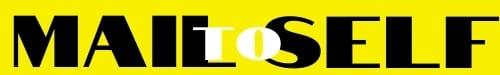 